Moj dnevnik počutja                       Ime: ______________________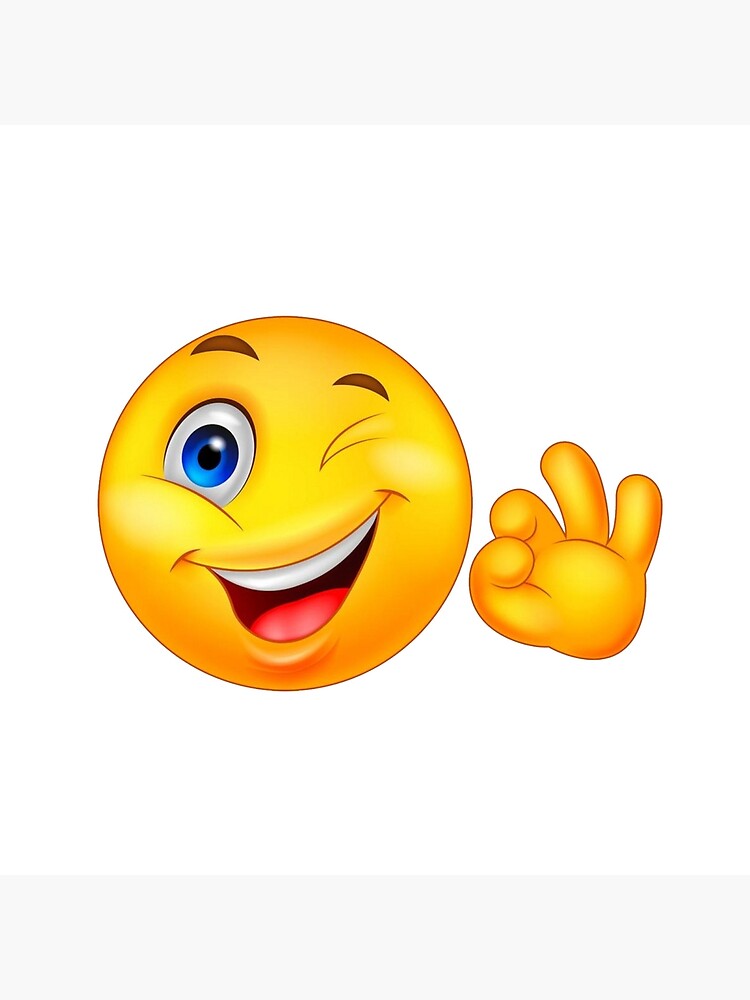 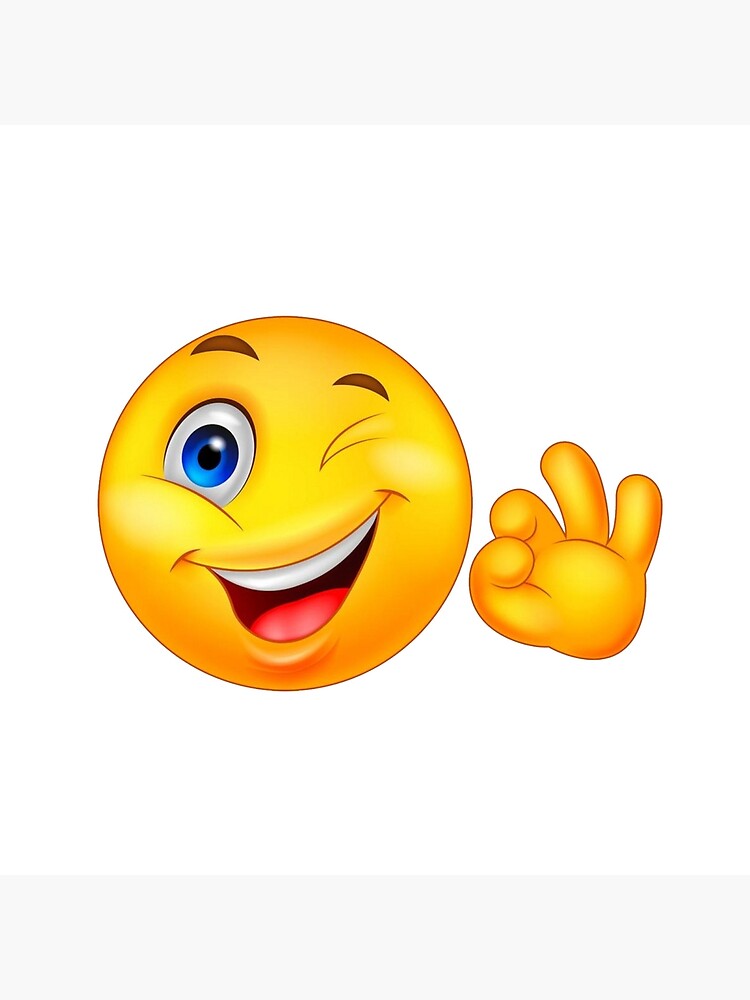 NAVODILO: Vsak dan pobarvaj okence pri tistih počutjih, ki si jih v tistem dnevu najbolj pogosto doživel/a. Vsak dan dopolni še 2 mini »nalogi« na listu, tako da bo list do konca tedna izpolnjen.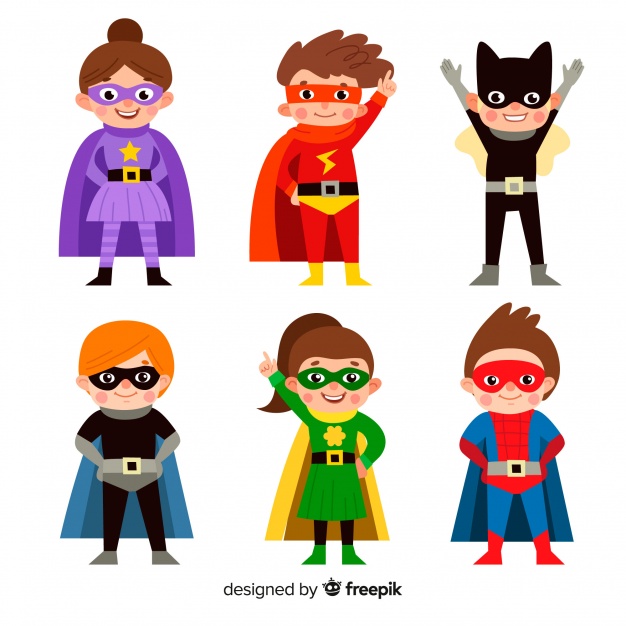 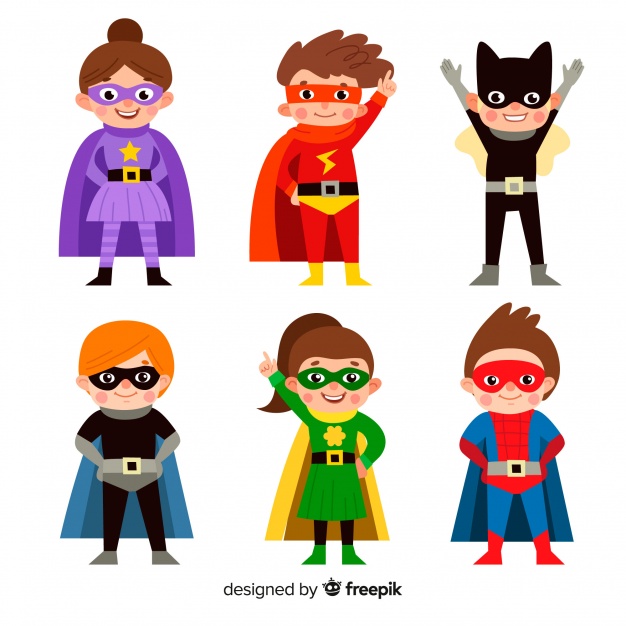 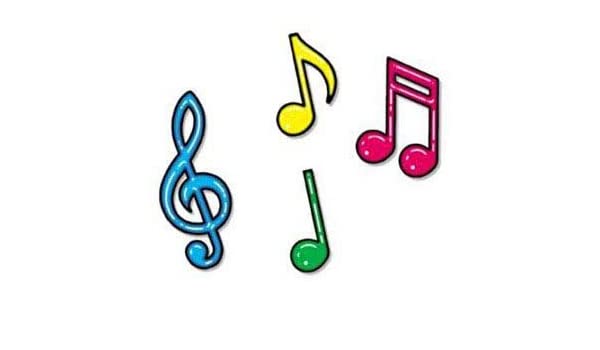 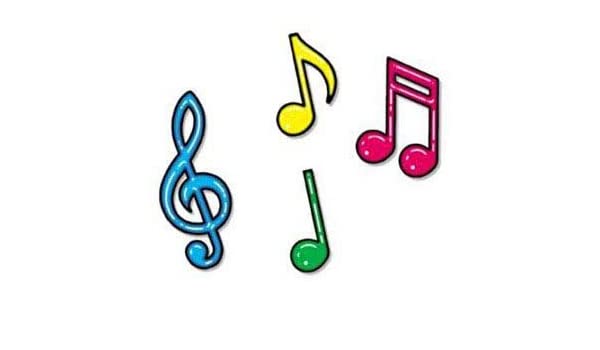 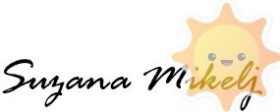 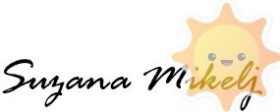 Datum in počutjePON23. 3.TOR24. 3.SRE25. 3.ČET26. 3.PET27. 3.ZadovoljenVeselZaskrbljenRazburjenŽalostenNemotiviranPrestrašenZdolgočasenIgrivMirenDrugo: